Прокуратура Самарской области разъясняет: «Кто должен поменять окна в муниципальной квартире? Относятся ли эти работы к капитальному ремонту?»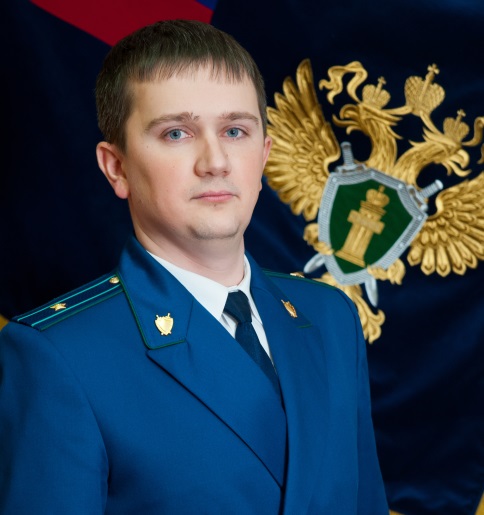 Отвечает заместитель начальника управления по надзору за исполнением федерального законодательства прокуратуры Самарской области Сергей КурьяновДля начала давайте определимся, что относится к капитальному ремонту. Жилищным законодательством предусмотрено, что капитальный ремонт многоквартирного дома - это проведение и (или) оказание предусмотренных законом работ, услуг по устранению неисправностей изношенных конструктивных элементов общего имущества собственников помещений в многоквартирном доме, в том числе по их восстановлению или замене, в целях улучшения эксплуатационных характеристик общего имущества в многоквартирном доме.Одним из видов работ при осуществлении капитального ремонта является ремонт внутридомовых инженерных систем электро-, тепло-, газо-, водоснабжения, водоотведения. Замена оконных конструкций в муниципальной квартире к работам по капитальному ремонту не относится.	Напомню, что в жилом помещении, принадлежащем на праве собственности муниципалитету, граждане проживают на основании заключенных с ними договоров социального найма, в которых прописаны права и обязанности собственников и нанимателей.	При возникновении спора о выполнении работ по замене оконных конструкций необходимо руководствоваться положениями такого договора и (при наличии обязанности выполнения работ за счет собственника) требовать исполнения условий договора в судебном порядке. 11.09.2018